ГКОУ КК специальная (коррекционная) школа-интернат ст-цы ТенгинскойТоржественная линейкаВоспитатель Ломачинская Н.В.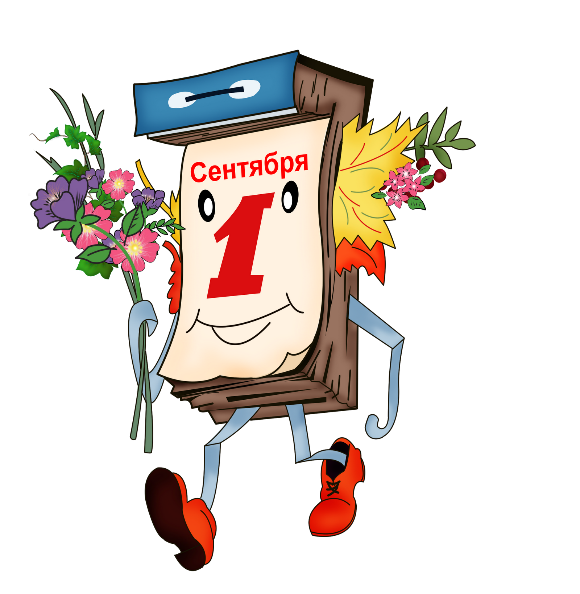 2019-2020 учебный годЦели: сплотить классный коллектив, установить благоприятный психологический микроклимат в классе, определить мотивации к дальнейшей учёбе. Украшение класса: воздушные шары, поздравительная лента, осенние листочки. Оборудование: интерактивная доска, мульти медийная установка, презентация, музыкальное сопровождение.  Ход мероприятия:Орг. момент.Фанфары 	Песня «Школа, школа двери распахни»                         (Дементьева В.)Вот и кончилось звонкое лето,
Наступили осенние дни,
Дети снова нарядно одеты,
И с букетами к школе пришли.Снова будут учебники, парты,
Перемены и длинный урок.
И, теперь как всегда по стандарту
Прозвенит нам  Первый Звонок!                        (Ермоленко Н.)Воспитатель:Здравствуйте, дорогие ребята, родители! Вот и наступило 1 сентября. С этого дня снова начинается новый, насыщенный, учебный год. Для кого-то он станет последним, для кого-то первым… Но для всех, кто сегодня собрался в школе, этот день является важным и особенным. По случаю первого сентября торжественная линейка объявляется открытой!Звучат Гимны.Как долго ждали этот день детишки!
Увидеть школу, снова к ней прийти…
Сложить в рюкзак пенал, тетради, книжки
И снова в класс. Такой родной, войти…                          (Тыщенко А.)Воспитатель:Все мы помним, как рано закончилось очное обучение ребят во всех школах страны. Из-за карантина  детям пришлось продолжать обучение в дистанционном режиме. Все вы, ваши родители, учителя и воспитатели смогли общаться только в режиме онлайн. Так и  закончился  прошлый учебный год. 25 мая по доброй традиции дети не пришли к школе, не попрощались с выпускниками и со школой на время долгих каникул. Но, сегодня наша школа с огромной радостью встречает всех своих учеников: и тех, кто в ней учился и тех, кто впервые пришёл к её порогу.Школа радостно ребят встречает,
Широко объятья открывает,
Как она соскучилась за вами!
Умными, активными учениками.
В этот день она особо рада,
Видеть вас опять – это награда!                              (Яфарова Д.)
Воспитатель:У нас сегодня 2 замечательных события! Самое первое и самое важное событие – это наш общий праздник «День знаний».Поздравление с днём рождения класса.  Второе, не менее важное событие сегодняшнего дня, это день рождения вашего 6-го класса. В этот день, ровно 6 лет назад, на свет появился этот замечательный улыбчивый класс. Много трудностей пришлось преодолеть вашему коллективу, большое количество открытий каждый из вас сделал за эти 5 лет, и сегодня вы стали ещё на год взрослее, переступив порог средней школы. Сегодня вашему коллективу исполняется ровно 6 лет. Я от души поздравляю вас с этой важной датой, желаю каждому совершить ещё много интереснейших открытий. Воспитатель: В этом году наша страна отмечает 75- летие со дня Победы в Великой Отечественной войне. Обучающиеся нашей школы - интерната  активно участвовали  во Всероссийской акции «Мы всё равно скажем спасибо», «Наследники Победы» - конкурс стихов, «Письмо Победы», Всероссийская акция «Сад памяти», Акция «Окна Победы» , «Мы рисуем мир» - конкурс рисунков.Мы выражаем всем вам огромную благодарность за участие во всех этих мероприятиях, и самым активным хотим вручить грамоты за активное участие в жизни нашей школы.Вручение грамот.Игра «Школьные предметы». Воспитатель:- Хоть мы и стали на год взрослее, тем не менее, мы всё равно пока ещё дети, которые любят играть. Продолжим наше мероприятие, отгадывая загадки о школьных предметах? Я буду читать вам небольшой текст загадки о каком-то учебном предмете, а вы должны дружно всем классом говорить мне  ответ. Готовы? Нужная наука - для ума гимнастика, нас решать научит только … (математика). Грамотным будет любой ученик, если он знает … (русский язык). Книжки полюбим, повысим настроение - мы на уроках …(литературного чтения). Укрепит мускулатуру всем детишкам…(физкультура). Чтоб найти таланты у детей вокальные, им обязательно нужны уроки …(музыкальные). Картины, краски, красоты понимание  –  этому учит… (рисование). Мастерить, работать с увлечением –  для этого нужно … (трудовое обучение). Далёкое прошлое, древние территории –  это изучает наука…(история). Очень скоро, словно птичьи трели,
Прозвенят звонки по всей стране.
Отдохнули мы и загорели,
К школе подготовились вполне.                           Дементьева В.Клятва класса.
А сейчас, ребята, я буду читать слова клятвы, а вам необходимо говорить обещаю после каждого утверждения.
1. Приходить в школу до того, как пришел учитель.
2. Ходить в школу прилично одетыми, то есть в форме.
3. Не получать плохие  отметки.
4. Беречь нервы своих родителей, а поэтому учиться, учиться и учиться!
5. Любить, уважать и беречь своего  классного учителя и воспитателей во избежание порчи ее нервной системы.
6. Сохранять и поддерживать дружественные отношения в классе!
7. Культурно  вести себя в школьной столовой.
8. Избегать любыми способами написания на нас докладных записок завучу или директору.
9. В учебное время находиться в здании школы, а не в других местах станицы.
10. Забыть во время уроков как выглядит свой собственный мобильный телефон.
11. Беречь школьное имущество.
12. Заботиться о своем здоровье, а поэтому не прогуливать уроки физкультуры.
Воспитатель:Друзья, снова праздник на школьном дворе!
Пусть первый звонок прозвенит в сентябре!Друзья, снова праздник, день знаний у нас!
Звени же, звонок, в добрый путь, в добрый час!Видеозапись «Звонок»Ведущий: Еще раз поздравляю всех ребят, ваших родителей, наших учителей, воспитателей с началом нового учебного года!Ведущая: А, наша линейка по случаю 1 сентября объявляется закрытой! Звучат гимны.